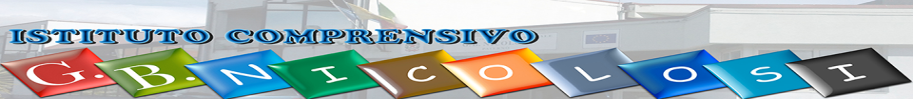 	C.F. 80013300878    - C M   CTIC893008 -  TEL. 095/842978 -  FAX 095/7977490		VIASCALA VECCHIA  S. N.  95047 www.gbnicolosi.itctic893008@istruzione.it- ctic893008@pec.istruzione.itCirc. n° 33a.s. 2018/19                                                                                                        Paternò 17/10/2018Ai docenti scuola secondaria                                                                                                                                                             Loro sediOGGETTO: Integrazione circ. n° 28.Si invitano i docenti a prendere visione delle modifiche all’ordine di servizio relativo alle operazioni di voto per il rinnovo dei Rappresentanti dei genitori nei Consigli di classe.                                                                                                                                Il Dirigente ScolasticoDott.ssa Giuseppa MorsellinoClassi scuola secondariaDocentiCorso ARagusaCorso BBaglioCorso CCastelliCorso DPainoClasse 1° ESede centraleCastorina Anna LiciaClassi  II e III ESede Via LibertàAttaguileCorso FSambataroCorso GMessina